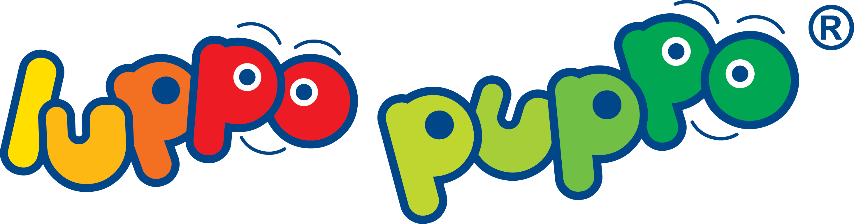 KARTA ZGŁOSZENIA DO ŻŁOBKA LUB PRZEDSZKOLA________________________________________Imię i Nazwisko dzieckaData urodzenia _________________miejscowość _______________________________________Placówka: przedszkole przy ul.:Antoniego Słonimskiego 1a/ Czesława Miłosza 13-15/Białowieska 99c/Na Ostatnim Groszu 3*żłobek przy ul.:Czesława Miłosza 15/Białowieska 99c/Na Ostatnim Groszu 3*adaptacja od dnia __________________________________Dane dziecka:Adres zamieszkania __________________________________________________________PESEL ___________________________Dane mamy/opiekunki prawnej:Imię i Nazwisko _____________________________________________________________PESEL ________________________Adres zamieszkania __________________________________________________________Miejsce pracy _______________________________________________________________Telefon ____________________________________________________________________e-mail _______________________________________________________________________Dane taty/opiekuna prawnego:Imię i Nazwisko _____________________________________________________________PESEL ________________________Adres zamieszkania __________________________________________________________Miejsce pracy _______________________________________________________________Telefon ____________________________________________________________________e-mail _______________________________________________________________________PROSIMY O ZAZNACZENIE, NA KTÓRY ADRES E-MAIL WYSŁAĆ DANE DO LOGOWANIE DO APLIKACJI MOBILNEJ PLACÓWKI..…………………………………………                    .…………………………………………    Data i Podpis rodzica/opiekuna prawnego           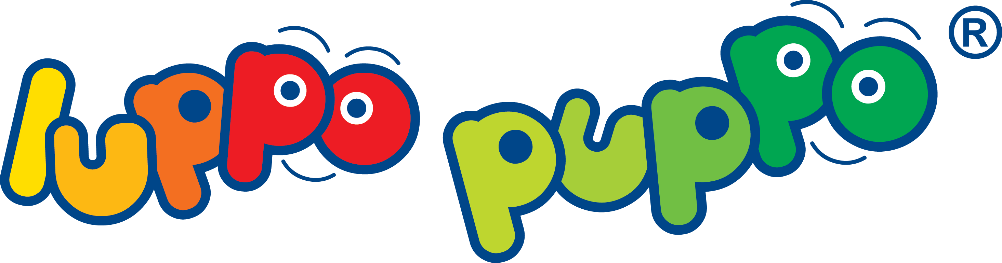 Informacje o stanie zdrowia dziecka Choroby przewlekłe: nie / tak, jakie: ..........…………………………………………………………………......................................................................................................................................................................................................................................................................................................................................................................................................................................................................................... .......................................................................................................................................................................................Uczulenia nie / tak, jakie:..........…………………………………………………………………......................................................................................................................................................................................................................................................................................................................................................................................................................................................................................... .......................................................................................................................................................................................Inne:..........…………………………………………………………………........................................................................................................................................................................................................................................................................................................................................................................................................................................................................................ ........................................................................................................................................................................................…………………………………………                    .…………………………………………    Data i Podpis rodzica/opiekuna prawnego           Wyrażam/nie wyrażam* zgody na wykorzystywanie wizerunku dziecka na zdjęciach i umieszczanie ich np. na stronie internetowej przedszkola/żłobka i innych dokumentach potwierdzających realizację działań placówki, ustawa z dnia 29.08.1997r. o ochronie danych osobowych – tekst jednolity Dz. U. z 2002r. Nr 101 poz. 926 z poźn. zm..…………………………………………                    .…………………………………………    Data i Podpis rodzica/opiekuna prawnego           * niepotrzebne skreślić